TOWN OF BUNKER HILL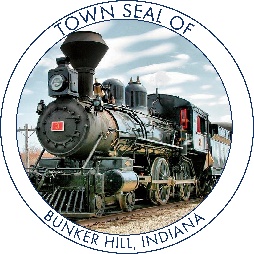 101 WEST BROADWAY								Phone: 	765-614-9043PO BOX 565									Fax: 	765-689-0822BUNKER HILL, IN 46914__________________________________________________________________TOWN COUNCIL MEETING MINUTESRegular MeetingMonday, July 12th, 2021At 6:00 PMCall to Order: President Garber called the meeting to order and led the Pledge of Allegiance. Clerk-Treasurer Pebley called the roll call and the members of the Town Council were present or absent as follows: Present:	Stephen Garber			Absent: 	John AllenMike TennyJohn Mercer Mallorie AndersonDeclare a quorum present.Others Present:	Brandon Rush, Town Attorney 			Adan Liehr, Tow Marshal 		Approval of Prior Minutes: Town Council Meeting Minutes, June 14th, 2021, 6:00 PM.Councilman Mercer makes a motion to accept and approve the minutes, Councilwoman Anderson Seconds. 5-0 Motion Passed. Approval of Claims:Councilman  Tenny makes a motion to approve the claims, Councilman Allen Seconds. 5-0 Motion Passed. Financial Packet1. Council members signed document stating they received all the financial documents for the Town Council Meeting. Approval of Requests:NO requests were received. Attorney’s Report: Mr. Rush updates the members of the council and those in attendance on the Dog Contract the town is seeking with Miami County. Mr. Rush explains why there has been such a delay in getting this done. The county has had multiple changes and it has placed things on a temporary hold. Building Commissioner's Report:Mr. Wade was not present and did not give a report for this meeting. Special Business:Marshal UpdateMr. Liehr speaks to the council and members of the public regarding the changes made to his employment and the BHPD. Adam discusses the letter that was signed by himself, Sheriff Tim Hunter, and Council President Steve Garber. The letter details the changes to be made to the department. Mr. Leihr addresses some rumors concerning where he has been and answers questions about the reason for these changes. Some discussion is heard. Mr. Pebley expresses the concern in paying Adam currently until an amendment is done to the current salary ordinance. Mr. Pebley informs the council that Adam will be paid $19.23 per the 2021 Salary and Wage Ordinance until changes are made officially. A motion to approve the additional deputies and part time changes to the BHPD is made by Councilwoman Anderson and Seconded by Councilman Tenny. 5-0. Motion Passed. Unfinished Business:New Business:ARPA Funding Ordinance 1, 2021President Garber presents to the council and those in attendance the ARPA Funding Ordinance for the town to receive the allocated funding made available through the State. A motion is made by Councilwoman Anderson to suspend the rules to allow for this ordinance to pass in one setting. Councilman Mercer Seconded. 5-0, motion passes to allow Ordinance 1, 2021 to pass in one reading. A motion is then made to accept and pass this ordinance by Councilman Tenny and seconded by Councilwoman Anderson. 5-0 Motion Passed. Amendment to the Golf Cart OrdinanceCouncilman Tenny makes a motion to pass and is seconded by Councilman Mercer. 5-0. Motion Passed. Mr. Rush talks about the town developing a sticker or something to tag the vehicles that have been inspected and registered. Public Comments:Bunker Hill Resident Joe Finster address Mr. Liehr about his job as the town marshal. Questions Adam concerning how many tickets the BHPD has written to the public. Mr. Liehr offers to answer and explain this to Mr. Finster. Joe declines hearing the explanation. Mr. Finster claims the marshal has not done a good job to the town of Bunker Hill. Adam finally addresses the concerns brought up in Mr. Finsters comment. He explains the reason behind so few tickets being written by BHPD. Mr. Liehr explains that due to the Town Court no longer being active that the town does not directly benefit from ticket money.Chaleynne Blair asks a question about issues she has been seeing with Nickel Plate Trail.  Brings this up to the Town Marshal. Some discussion is heard about what to do and who to report things to regarding incidents on the Nickel Plate. Mrs. Blair is instructed to contact Miami County Dispatch. Town Resident Angeleta Double introduces herself to the council and those in the public. Ms. Double mentions maybe putting cameras along the trail to help catch those causing the issues. Ed Newbill also speaks on this matter stating that the police will not do anything even if they see it on camera. Members of the Council and Mr. Liehr address this issue and the problem and process involved with recording. Motion to Adjourn: A motion to adjourn the meeting is made by Councilwoman Anderson and Seconded by Councilman Allen. 5-0. Motion Passed. The next Bunker Hill Town Council Meeting will be on August 9th, 2021, at 6:00 PM at the Bunker Hill Town Hall meeting room. ________________________________
Steve Garber- President________________________________
Mike Tenny- Vice President_______________________________________
John Allen- Councilman 
______________________________________
John Mercer- Councilman
______________________________________
Mallorie Anderson- CouncilwomanATTEST:
________________________________
Cory Pebley: Clerk-Treasurer